СОВЕТЫ ЛОГОПЕДА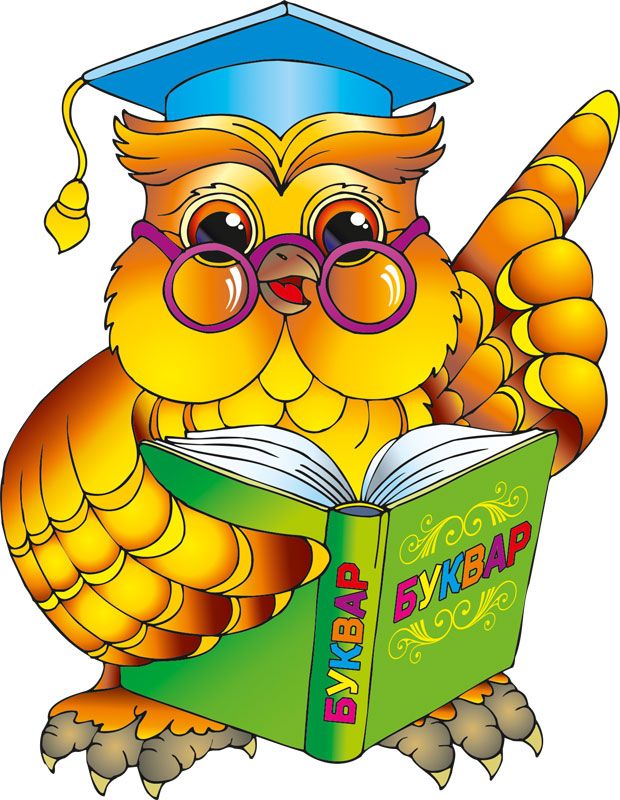 РОДИТЕЛЯМ БУДУЩИХ ПЕРВОКЛАССНИКОВПравильная речь является важнейшим условием для успешного обучения ребенка в школе. Чем лучше развита у ребенка устная речь, тем легче ему будет овладеть чтением и письмом.В случае если речь школьника недостаточно развита, появляются проблемы в обучении ребенка письму и чтению (дисграфия – нарушение процесса письма и дислексия – нарушение процесса чтения), а значит, и в усвоении многого словесного учебного материала.У многих детей нередко наблюдается некоторое отставание в речевом развитии, которое в дошкольном возрасте обычно не привлекает к себе особого внимания, но в дальнейшем оно может помешать хорошей учебе и привести к появлению специфических ошибок, например на уроках русского языка. Поэтому очень важно выявить даже самые незначительные отклонения в речевом развитии малыша и исправить их до начала его обучения грамоте.До поступления в школу родителям следует обратить внимание на следующее:1. Состояние звукопроизношения.Ребенок  к шести – семи годам должен  четко произносить все звуки.2. Состояние фонематических процессов.Этот раздел подразумевает умение ребенка подбирать слова с определенным звуком, владение навыками элементарного звукового анализа и синтеза (определение первого и последнего звуков в слове, умение из звуков составить слово, посчитать количество звуков), умение различать и повторять сочетания типа: ба-па-ба, та-ца-та, вы-вы-фы и др.3. Состояние грамматического строя.Следует обратить внимание на словообразование (дождь - дождик), словоизменение (стул - стулья), согласование (желтый мяч), управление (вышел из дома, рассказал о друге).4. Состояние слоговой структуры слова.Шестилетний ребенок умеет безошибочно произносить слова типа: велосипедист, экскурсовод и т.п.5. Состояние словарного запасаВ словаре 6-7-летнего ребенка должно быть около 2000 слов, в числе  которых представлены все части речи. Считать слова, известные Вашему ребенку, конечно же, не нужно, да и это невозможно. Но Вы можете проверить знание ребенка лексики по темам: «Семья», «Игрушки», «Мебель», «Одежда», «Продукты»,  «Животные дикие и домашние» и т.п. (т.е. всё то, что проходил ребенок в детском саду). 6. Состояние связной речиУчите детей отвечать полными предложениями на вопросы, предложите сочинить или пересказать сказку и рассказ, продолжить предложение, описать то, что происходит на улице, картине, др.7. Развитие мелкой моторикиЧасто обучение письму вызывает у детей наибольшие трудности. Для того, чтобы избежать данных проблем, нужно решить вопрос о готовности к письму непосредственно руки.Успешному развитию мелкой моторики способствует лепка из пластилина, глины, теста;  игры с мелким конструктором; пазлы, мозаика, застёгивание и расстёгивание пуговиц; пособия-шнуровка, завязывание шнурков, развязывание  узелков  на  шнурках;  раскрашивание, штриховка,   рисование (фломастеры  не  рекомендуются);   нанизывание  бус, бисероплетение; многое другое.8. Состояние пространственных функцийУмение определять «право – лево» в различных условиях, положениях тела, умение узнавать предметы, буквы в разных положениях (перевёрнутые, заштрихованные наложенные друг на друга и пр.).9. Развитие коммуникативных функцийПолноценному развитию коммуникативных функций ребенка способствует постоянное общение с детьми, взрослыми.  Речь идет об умении слушать, запоминать и выполнять инструкции и о выстраивании полного, развернутого, уверенного общения.10. Развитие процессов внимания, памятиСегодня довольно большой выбор упражнения и заданий для развития внимания и памяти. Их можно купить, можно найти в интернете. Например, найти 10 отличий на двух практически одинаковых картинках; пройти по лабиринту; увидеть недостающие детали; запомнить ряд  слов или предметов; и т.д.11. Развитие мышленияРазвитое мышление предполагает умение ребенка обобщать слова или предметы («назови одним словом»: например, стол, стул, кровать, шкаф – это мебель); умение классифицировать («распредели на группы»: помидор, огурец, яблоко, морковь, груша, персик); умение выделять лишнее с объяснением (тарелка, вилка, мячик, чашка).Обязательно ли ребенок должен уметь читать к 1 классу?Не обязательно.Умение складывать из слогов слова еще не является умением читать. Многие дети с трудом осваивают эту сложную мыслительную операцию – не стоит их подгонять! Навык чтения и письма должен формироваться по специальным методикам. О необходимости умения читать до школы лучше поговорить с учителем, в класс к которому пойдет ребенок.Основным умением при чтении являются понимание прочитанного текста, анализ описанной ситуации, ответы на вопросы после чтения.Трудности при овладении чтением и письмомВ группу риска попадают следующие учащиеся:- Если ребенок левша- Если он – переученный левша- Если Ваш ребенок посещал логопедическую группу- Если в семье говорят на двух и более языках- Если ребенок слишком рано пошел в школу- Если у ребенка есть проблемы с памятью, вниманием- Если нарушено звукопроизношение (возможны ошибки на письме: ребенок пишет то, что говорит).- Если нарушено фонематическое восприятие (ребенок не может правильно повторить слоги, набор звуков)У детей, владеющих навыком письма и чтения, особое внимание необходимо обратить на характер ошибок. Логопедическими ошибками считаются:- Смешение букв по оптическому сходству (т-п, а-о, Е – З).- Пропуски букв, слогов.- Недописывание слов, лишние буквы в словах, слитное написание слов.Важно не учить читать, а развивать речь ребенка. Не учить писать, а создать условия для развития мелкой моторики.Как единодушно считают педагоги, намного важнее, чтобы ребенок был общительным, любопытным, не боялся высказывать свое мнение, отвечать на вопросы учителя, логически мыслил, хорошо пересказывал, фантазировал и «воображал». Чтобы был достаточно самостоятельным: мог обслужить себя в быту (аккуратно одеться – раздеться, беречь и содержать в порядке свои вещи), без помощи взрослых выполнять простейшие задания. Бросьте все силы на пополнение словарного запаса (беды нашего времени), обеспечив ребенка не только детским (в саду), но и взрослым уровнем общения. Также в начальной школе потребуется развитая рука (для письма): подарите ребенку конструктор и раскраску, пусть он строит, лепит... Научите правильно держать ручку.Известно, что основное развитие речи происходит до 5 лет.  После 5 лет происходит совершенствование речевых функций. Исходя из опыта ведущих педагогов, родителям будущих первоклассников можно дать следующие рекомендации:- Больше читайте! Читайте вслух ребенку, рассматривайте с ним иллюстрации в книге, пусть пробует читать сам (хотя бы коротенькие знакомые слова).- Развивайте общую и мелкую моторику ребенка: больше рисуйте, раскрашивайте, лепите из пластилина, собирайте бусы.- Работайте над развитием познавательных способностей ребенка: разучивайте стихи, придумывайте рассказы.- Дома чаще играйте с детьми в дочки-матери, магазин, больницу, парикмахерскую, стройку и т.п., это лучший способ научить малыша организации своей деятельности и умению действовать по инструкции.- Будьте последовательны в своих требованиях. С пониманием отнеситесь к тому, что многое не будет получаться сразу.Если ваш ребенок испытывает трудности в овладении письмом, ни в коем случае не ругайте его за множество ошибок, не упрекайте в лени и невнимательности. Это было бы равноценно, например, обвинению ребенка, страдающего церебральным параличом, в неуклюжести и неловкости.Помогите своему ребенку:К поступлению в 1 класс ребенок должен знать:- свои имя и фамилию, адрес, имена членов семьи, номер телефона мамы / папы- знать времена года, названия месяцев, дней недели- уметь различать цвета- уметь объединять предметы в группы: мебель, транспорт, одежда, обувь, растения, животные и т.д.- иметь элементарные представления об окружающем миру: о профессиях, явлениях природы, правилах общения и поведения.Если у ребенка есть логопедические проблемы, то важно перед поступлением в школу продолжать занятия у логопеда.Желательно, чтобы все звуки к 1 классу были поставлены. У таких детей слабое место – рука. Также они часто при письме пропускают гласные звуки. Забудьте про классы с ранним изучением иностранного языка.От чего зависит развитие речи ребенка? Здесь можно выделить 3 основных фактора, влияющих на речь ребенка:1.  образец речи в семье (общение с ребенком, диалект, традиции, культура речи);2. собственный речевой опыт (общение со сверстниками, общение со взрослыми, СМИ);3. занятия в детском саду,  при необходимости занятия с логопедом.  Самое главное, что Вы должны оставаться для Вашего ребёнка любящим и понимающим родителем и не берите на себя роль учителя.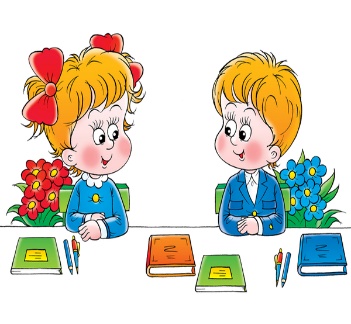 Успехов!